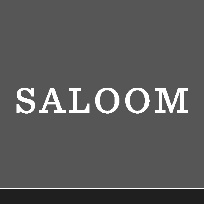 Saloom Custom Request Form
Please provide the following information:Date: Acct. #: Store Name: Contact Person: Custom Request: Table Size:  
Length:           Width:            Leaf(s):          Leaf size:   17 ½”:         20”:        Other:Table Edge:  Check option
Swept:	       Thumbnail:        Eased:       Mondo 1 ½”:         Mondo 2 ¼”:      NC 1 ½”:        NC 2 ¼”:      Table Shape: Select shape
Round/Oval:             Square/Rectangular:          Boat:       (boat not available in Mondo or NC edge)           Top Option:
Smooth:            Signature Top: Planked:       Hand Planed:            Strata:              Rustic:Table Base Style: Finish & sheen if known:Additional Custom Information: Your request will be reviewed by our engineering department and a response will be sent as quickly as possible. Once you receive your custom quote it is valid for 30 days.  Lead time for order once it is submitted will be between 8-12 weeks depending on complexity of order.  Custom tables cannot be returned. _____________________________________________________________________________Saloom Response: Quote Accepted:                                     Date: Quote #:                                                 Order product #: 

Price:*Sales periods and discounts may not be applied to custom quotes.